                                                 Волшебные очки.Очень часто мы живем и даже не задумываемся над простыми вещами. Как важно иметь возможность видеть. Видеть близких, родных, смотреть как просыпается все вокруг, растет трава, возможность работать, стараться приносить пользу другим, радоваться. У нас есть уникальный орган-орган зрения, глаза. Античный философ Гераклит Эфесский заметил, что «глаза – более точные свидетели, чем уши». Действительно, 80% всей информации люди получают через глаза.Я работаю в детском саду компенсирующего вида для детей с нарушениями зрения. Дети приходят с разными офтальмологическими диагнозами. Задача наших педагогов создать цельную систему коррекционно-развивающего обучения, которая обеспечивала бы процесс управления всеми направлениями развития каждого ребенка. Система осуществляется через: создание условий, коррекционно-развивающих занятий, упражнений, специально организованных для конкретного ребенка.Хочу поделиться своим опытом использования методики «Волшебные очки» Страунинг А.М., Железновой С.В.Один из разделов программы по развитию зрительного восприятия направлен на развитие умения определять и различать форму, цвет, и пространственное положение объектов на основе применения сенсорных эталонов.В своей работе стараюсь использовать эффективные игровые приемы на занятиях. На просторах глобальной системы интернет, нашла такую педагогическую находку «Волшебные очки». 1.Правила таковы: ребенку предлагаются очки определенной формы – круглой, квадратной, треугольной (я их вырезала из бархатной бумаги), а ребенок находит и называет вокруг себя предметы такой же формы. 2. Очки разного цвета. Ребенок находит и называет предметы такого же цвета, как его очки. «Волшебные очки» начала применять на занятиях с детьми младшей группы. Дидактические игры с применением бумажных очков соответствующего цвета «Найди и назови все красное», «Найди синих бабочек и посади на такой же цветок», «Заведи все зеленые автомобили в гараж», «Парные картинки» на закрепление красного и желтого цветов, «Помоги зайчикам найти свои домики». Дети с удовольствием и радостью выполняют задания.Конспект занятия в средней группе с использованием приемов ТРИЗ. «Путешествие за знаниями»Образовательные задачи:Создать условия для формирования умения распознавать овал в предметах. Учить выделять противоречия в ситуациях.Упражнять в определении направления расположения предметов от самого себя (впереди, сзади, слева, справа).Развивающие задачи:Развивать речь, воображение; осознание различных видов ощущений, умение сравнивать.Воспитательные задачи:Воспитывать у детей эмоциональную отзывчивость, умение работать индивидуально и взаимодействовать с другими детьми.Материал к занятию: чемоданчик – сюрприз, «волшебная лампа –шар Тесла» , очки (бумажные овальной формы для каждого ребенка), картинки с изображениями предметов овальной формы (картинки на которых изображен огурец, стол, часы, ковер, дыня, блюдо, шар, печенье, зеркало, инопланетянин), мешочек с овалами  (на овалы приклеены разные тактильные поверхности) , конверт с планом, кубик, на сторонах нарисованы черный или зеленый овалы, «копилка знаний» (красивая коробка с прорезью), камешки Марблс.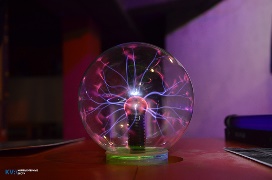 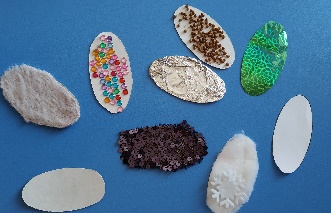 Ход занятияОргмоментВы любите волшебство? Посмотрите какая необычная лампа (лампа Тесла) 1.Шар волшебный детям покажись,Покрутись, покрутисьЧудо чудное явисьЭто волшебная лампа заряжает знаниями. Хотите зарядиться ими? Посмотрите какие замечательные яркие лучики, протяните ладошки, прочувствуйте. Как вы думаете, вам нужны знания? Для чего они вам могут пригодиться? Обратите внимание на форму волшебной лампы (обводим пальцем). Какие  особенности формы шара? Ответы детей.2. Посмотрите под шаром какой - то конверт. Что же там? А в нем нарисован план-схема. Как вы думаете, для чего ? Да. Нужно пройти по этому маршруту. 3.Дети проходят по указанному маршруту: один шаг влево, два вперед, три влево.4. Находка.    «Чемоданчик  знаний».          1,2,3, чемоданчик сюрприз свой покажи! 5.Первый сюрприз. Мешочек с бумажными очками овальной формы. Как вы думаете, для чего нужны эти специальные очки? Да, в этих очках нужно найти картинки с изображением предметов только овальной формы. Чем отличается овал от круга, квадрата? Ответы детей.6.Дети находят картинки с предметами овальной формы и соответствующим значком (держа в руке очки овальной формы).7.Все картинки выставляются на панно. Назовите предметы, похожие на геометрическую фигуру-овал.8.Среди картинок есть портреты с изображением инопланетян. Посмотрите: «Инопланетяне от нас очень отличаются. Какие они? Они зеленого цвета, голова, туловище и все части тела овальной формы, необычные, маленькие и любопытные. Им скучно жить на своей планете, им хочется новых эмоций и знаний. Я знаю, что на их планете не бывает новогоднего праздника». Давайте расскажем нашим гостям о нем».   1,2,3, чемоданчик сюрприз свой покажи! (второй сюрприз)Я предлагаю вам рассказать о нашей новогодней елке с помощью увлекательного мешочка (там лежат овалы с различной поверхностью). Закройте, пожалуйста, глаза (кладу каждому в ладонь по овалу, дети ощупывают, говорят о своих ощущениях)Дети: елка такая же пушистая как этот овал, такая же разноцветная, блестящая, колкая, снежная, душистая, мягкая, колючая.9.    Третий сюрприз. 1,2,3, чемоданчик сюрприз свой покажи! Кубик знаний «Хорошо - плохо». Дети подбрасывают кубик. Если сверху оказалась сторона с зеленым овалом дети рассказывают о том, что праздник –это хорошо, а если с черным овалом объясняют почему праздник - плохо.10. Подойдем к лампе зарядиться энергией волшебства – оживим овалы, нарисованные у вас на листочках. Превратим их в предметы. Дети дорисовывают, превращая овалы в предметы.11. Четвертый сюрприз.
1,2,3, чемоданчик сюрприз свой покажи! (Достать «копилку знаний»). 
Это специальная копилка знаний. Я предлагаю вспомнить какие знания мы получили сегодня. Нужно взять камешек, и проговаривая то, что узнали сегодня,  опустить  в копилку. Вы прочувствовали свое настроение?Поставьте лайки, если нет то дизлайк с помощью прищепок. 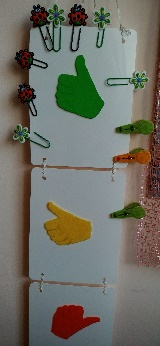 Я вам желаю, чтобы ваши знания увеличивались и вам пригодились.